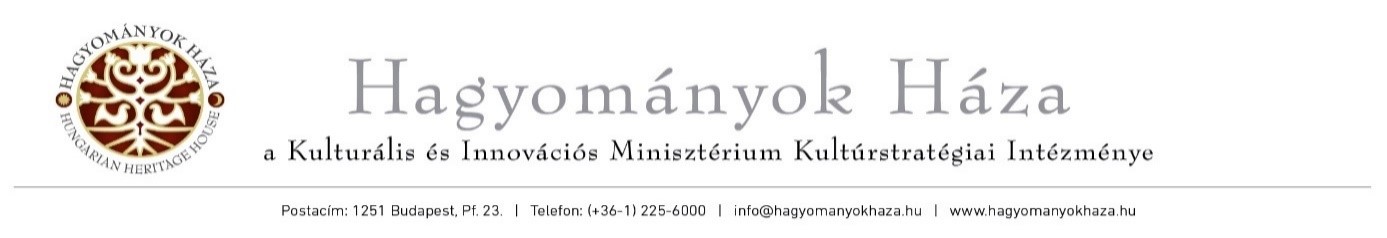 A Hagyományok Háza nyilvántartási száma:  B/ 2020/000425Nyilatkozat költségviselésrőlA jelentkező képzéssel kapcsolatos költségeit átvállaló intézmény/cég tölti ki.Jelentkező neve:	Tanfolyam neve: Viseletkészítő tanfolyamA tanfolyam tandíja: 82 500 Ft + anyagköltésgVállaljuk a jelentkező képzési költségéből a következők kifizetését, számlájuk ellenében:-tandíj                   %-át egy összegben 1. A képzési költségeket az intézményünk/cégünk számolja el.2.A képzési költségeket hazai / európai uniós / egyéb:	forrásból számoljuk el. A támogatás összege……………………….……………………..Ft. Intézmény neve: 	Címe: 	Számlaszáma: 	Adószáma: 	Az intézmény képviselője és beosztása: 	Ügyintéző neve, elérhetősége: 	Számlázási cím (ha eltér a fentiektől): Kelt: ………………………..Cégszerű aláírás, bélyegző